Deutsche Behinderten Meisterschaften 2015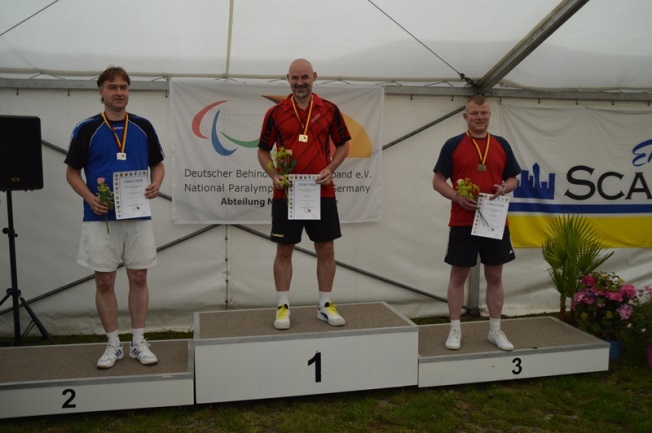 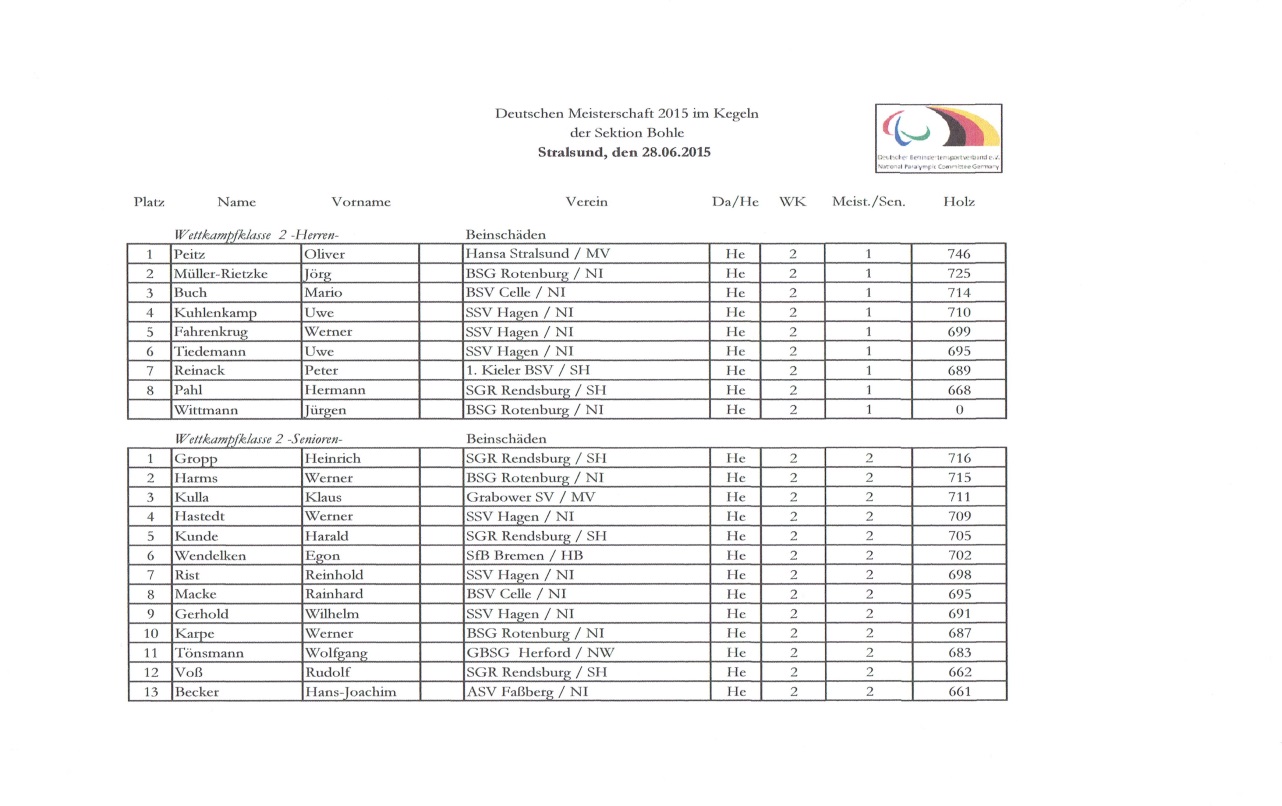 